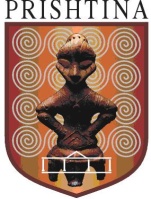 NJOFTIM PËR DHËNIE TË KONTRATËSPUNËSipas Nenit 41 të Ligjit Nr. 04/L-042 për Prokurimin Publik të Republikës se Kosovës, i ndryshuar dhe plotësuar me ligjin Nr. 04/L-237, ligjin Nr. 05/L-068 dhe ligjin Nr. 05/L-092Data e përgatitjes së njoftimit:  23.08.2016Ky njoftim është përgatitur në GJUHËT:NENI I: AUTORITETI KONTRAKTUESI.1) EMRI DHE ADRESA E AUTORITETIT KONTRAKTUES (AK)Kontrata përshinë prokurimin e përbashkëtKontrata shpërblehet nga Agjencia Qendrore e ProkurimitNëse po, specifiko identitetin e të gjithë Autoriteteve Kontraktuese që kanë të drejtë të bëjnë porosi nën termet e kontratës ose referoju një Aneksi.NENI II: LËNDA E KONTRATËSII.1) PËRSHKRIMINENI III: PROCEDURAIII.1) LLOJI I PROCEDURËS[Shëno në kutinë e duhur dhe fshije tjerat]   E hapur   E kufizuar    Konkurruese me negociata    E negociuar   Çmimi i kuotimitIII.2) KRITERET E DHËNIESIII.3) ) INFORMACIONET ADMINISTRATIVESECTION IV: DHËNIA E KONTRATËS(Në rast të disa pjesëve të dhëna disa operatorëve ekonomik të suksesshëm, përsërit S IV.4 dhe IV.5 për secilën pjesë)(Në rast të marrëveshjes kornize me disa Operatore Ekonomik, fshije atë me larte (IV.1-IV.6) dhe  shënoj te dhënat e kërkuar ne IV.1-IV.5 me poshtë dhe përsërit IV.4 për secilin Operatore Ekonomik pale i marrëveshjes kornize. Nëse nuk është marrëveshje kornize me disa Operatore Ekonomik fshije ketë me poshtë (IV.1-IV.5)N/ASECTION V: INFORMACIONET PLOTËSUESEV.1) ANKESATV.2) INFORMACIONET SHTESËShtojce:  Kopja e deklaratës se Nevojave dhe Disponueshmerise se mjeteveNr i Prokurimit61616111511ShqipSerbisht   AnglishtEmri zyrtar: Komuna e PrishtinësEmri zyrtar: Komuna e PrishtinësEmri zyrtar: Komuna e PrishtinësEmri zyrtar: Komuna e PrishtinësAdresa Postare: Rruga UQK-se nr.2Adresa Postare: Rruga UQK-se nr.2Adresa Postare: Rruga UQK-se nr.2Adresa Postare: Rruga UQK-se nr.2Qyteti: PrishtineKodi postar: 10000 Kodi postar: 10000 Vendi: PrishtinePersoni kontaktues: Kaltrina DalipiPersoni kontaktues: Kaltrina DalipiTelefoni: 038 230 900;lokali:1171Telefoni: 038 230 900;lokali:1171Email: prokurimi.prishtine@rks-gov.netEmail: prokurimi.prishtine@rks-gov.netFaksi: 038 234 949Faksi: 038 234 949Adresa e Internetit (nëse aplikohet):Adresa e Internetit (nëse aplikohet):“[shëno web e AK]”“[shëno web e AK]”PoJoPoJoII.1.1) Titulli i kontratës i dhënë nga autoriteti kontraktues:Ndërtimi i kolektorit betonarme për largimin e ujti atmosferik dhe kanalizimi fekal në rrugën mbi lumin MAT në lagjen KalabriaII.1.1) Titulli i kontratës i dhënë nga autoriteti kontraktues:Ndërtimi i kolektorit betonarme për largimin e ujti atmosferik dhe kanalizimi fekal në rrugën mbi lumin MAT në lagjen KalabriaII.1.1) Titulli i kontratës i dhënë nga autoriteti kontraktues:Ndërtimi i kolektorit betonarme për largimin e ujti atmosferik dhe kanalizimi fekal në rrugën mbi lumin MAT në lagjen KalabriaII.1.2)  Lloji i kontratës dhe lokacioni i punëve,  vendi i dorëzimit apo realizimit(Zgjidhni vetëm një kategori - punë, furnizime  apo shërbime – e cila korrespondon më së shumti me objektin specifik të kontratës suaj)II.1.2)  Lloji i kontratës dhe lokacioni i punëve,  vendi i dorëzimit apo realizimit(Zgjidhni vetëm një kategori - punë, furnizime  apo shërbime – e cila korrespondon më së shumti me objektin specifik të kontratës suaj)II.1.2)  Lloji i kontratës dhe lokacioni i punëve,  vendi i dorëzimit apo realizimit(Zgjidhni vetëm një kategori - punë, furnizime  apo shërbime – e cila korrespondon më së shumti me objektin specifik të kontratës suaj)   Punë        Furnizime    Shërbime Ekzekutim Plani dhe ekzekutimi Realizimi, në çfarëdo mënyre, të punës, përgjegjës me kërkesa Blerja Qira financiare (lizing) Qira Blerje me këste Një kombinim i këtyreVendi apo vendndodhja kryesore e  punëvePrishtineVendi kryesor i dorëzimit____________________________________________Vendi kryesor i realizimit______________________________________________II.1.3) Njoftimi përfshinë, nëse aplikohet ;N/APërmbylljen e kontratës publike kornizë me një operator       Përmbylljen e kontratës publike kornizë me disa operatorë    Kohëzgjatja e marrëveshjes kornizë: në muaj ________II.1.3) Njoftimi përfshinë, nëse aplikohet ;N/APërmbylljen e kontratës publike kornizë me një operator       Përmbylljen e kontratës publike kornizë me disa operatorë    Kohëzgjatja e marrëveshjes kornizë: në muaj ________II.1.3) Njoftimi përfshinë, nëse aplikohet ;N/APërmbylljen e kontratës publike kornizë me një operator       Përmbylljen e kontratës publike kornizë me disa operatorë    Kohëzgjatja e marrëveshjes kornizë: në muaj ________II.1.4) Përshkrimi i shkurtër i lëndës së kontratësNdërtimi i kolektorit betonarme për largimin e ujti atmosferik dhe kanalizimi fekal në rrugën mbi lumin MAT në lagjen Kalabria perfshire: KOLEKTORI BETONARME PËR LARGIMIN E UJIT ATMOSFERIK NË RRUGËN MBI LUMIN "MAT" NË LAGJEN KALABRIA – PRISHTINË(PUNËT PËRGATITORE, PUNIMET E DHEUT, PUNËT E BETONIT, PUNËT E ARMIMIT, HIDROIZOLIMI)NDËRTIMI I KANALIZIMIT FEKAL ( ujërave të zeza) RRUGA "MBI LUMIN MAT"( Punët përgaditore, Punët tokësore, Punët montuese, Punët e betonit dhe armaturës, Punët tjera)II.1.4) Përshkrimi i shkurtër i lëndës së kontratësNdërtimi i kolektorit betonarme për largimin e ujti atmosferik dhe kanalizimi fekal në rrugën mbi lumin MAT në lagjen Kalabria perfshire: KOLEKTORI BETONARME PËR LARGIMIN E UJIT ATMOSFERIK NË RRUGËN MBI LUMIN "MAT" NË LAGJEN KALABRIA – PRISHTINË(PUNËT PËRGATITORE, PUNIMET E DHEUT, PUNËT E BETONIT, PUNËT E ARMIMIT, HIDROIZOLIMI)NDËRTIMI I KANALIZIMIT FEKAL ( ujërave të zeza) RRUGA "MBI LUMIN MAT"( Punët përgaditore, Punët tokësore, Punët montuese, Punët e betonit dhe armaturës, Punët tjera)II.1.4) Përshkrimi i shkurtër i lëndës së kontratësNdërtimi i kolektorit betonarme për largimin e ujti atmosferik dhe kanalizimi fekal në rrugën mbi lumin MAT në lagjen Kalabria perfshire: KOLEKTORI BETONARME PËR LARGIMIN E UJIT ATMOSFERIK NË RRUGËN MBI LUMIN "MAT" NË LAGJEN KALABRIA – PRISHTINË(PUNËT PËRGATITORE, PUNIMET E DHEUT, PUNËT E BETONIT, PUNËT E ARMIMIT, HIDROIZOLIMI)NDËRTIMI I KANALIZIMIT FEKAL ( ujërave të zeza) RRUGA "MBI LUMIN MAT"( Punët përgaditore, Punët tokësore, Punët montuese, Punët e betonit dhe armaturës, Punët tjera)II.1.5) Klasifikimi i Fjalorit të Përgjithshëm të Prokurimit (FPP)45.00.00.00-7II.1.5) Klasifikimi i Fjalorit të Përgjithshëm të Prokurimit (FPP)45.00.00.00-7II.1.5) Klasifikimi i Fjalorit të Përgjithshëm të Prokurimit (FPP)45.00.00.00-7II.1.6) Ndarja në PjesëII.1.6) Ndarja në PjesëII.1.6) Ndarja në PjesëII.1.7) Vlera e parashikuar e kontratës:Vlera e parashikuar e kontrates eshte: 3,183.368.01€II.1.7) Vlera e parashikuar e kontratës:Vlera e parashikuar e kontrates eshte: 3,183.368.01€II.1.7) Vlera e parashikuar e kontratës:Vlera e parashikuar e kontrates eshte: 3,183.368.01€[Shëno në kutinë e duhur dhe fshije tjetrën] Çmimi më i ulëtapo Tenderi ekonomikisht më i favorshëm në drejtim të:[Shëno në kutinë e duhur dhe fshije tjetrën] Çmimi më i ulëtapo Tenderi ekonomikisht më i favorshëm në drejtim të:[Shëno në kutinë e duhur dhe fshije tjetrën] Çmimi më i ulëtapo Tenderi ekonomikisht më i favorshëm në drejtim të:[Shëno në kutinë e duhur dhe fshije tjetrën] Çmimi më i ulëtapo Tenderi ekonomikisht më i favorshëm në drejtim të:NënkriteretPesha në %NënkriteretPesha në %1)5)2)6)3)7)4)8)III.3.1) Publikimet paraprake në lidhje me kontratën e njëjtëNjoftimi paraprak    26.01.2016Njoftimi për kontratë     04.07.2016Publikimet e tjera (nëse aplikohen):  IV.1) Data e dhënies së kontratës  : 23.08.2016IV.1) Data e dhënies së kontratës  : 23.08.2016IV.1) Data e dhënies së kontratës  : 23.08.2016IV.1) Data e dhënies së kontratës  : 23.08.2016IV.2) Data e planifikuar e nënshkrimit të kontratës : 05.09.2016 IV.2) Data e planifikuar e nënshkrimit të kontratës : 05.09.2016 IV.2) Data e planifikuar e nënshkrimit të kontratës : 05.09.2016 IV.2) Data e planifikuar e nënshkrimit të kontratës : 05.09.2016 IV.3) Numri i tenderëve të pranuar :21IV.3) Numri i tenderëve të pranuar :21IV.3) Numri i tenderëve të pranuar :21IV.3) Numri i tenderëve të pranuar :21IV.4) Emri dhe adresa e operatorit ekonomik, të cilit i është dhënë kontrataIV.4) Emri dhe adresa e operatorit ekonomik, të cilit i është dhënë kontrataIV.4) Emri dhe adresa e operatorit ekonomik, të cilit i është dhënë kontrataIV.4) Emri dhe adresa e operatorit ekonomik, të cilit i është dhënë kontrataEmri zyrtar: Jehona shpk&Arhiko&Beni ConstructionEmri zyrtar: Jehona shpk&Arhiko&Beni ConstructionEmri zyrtar: Jehona shpk&Arhiko&Beni ConstructionEmri zyrtar: Jehona shpk&Arhiko&Beni ConstructionAdresa Postare:MalisheveAdresa Postare:MalisheveAdresa Postare:MalisheveAdresa Postare:MalisheveQyteti: MalisheveKodi postar: Kodi postar: Vendi: URL (nëse aplikohet): URL (nëse aplikohet): URL (nëse aplikohet): URL (nëse aplikohet): Personi kontaktues: Hazir KrasniqiPersoni kontaktues: Hazir KrasniqiEmail: Email: Telefoni: Telefoni: Faksi: Faksi: IV.5) Informacione mbi vlerën e kontratësVlera e përgjithshme e kontratës : 1,696,063.32€Nëse është vjetore apo mujore (ju lutemi shënoni)  6 muaj apo 180 dite Tenderi i përgjegjshëm me çmimin më të ulët: 1,696,063.32€Tenderi i përgjegjshëm me çmimin më të lartë: 2,709,429.99€IV.6) A ka gjasa që kontrata të nënkontraktohetNëse po, vlera e kontratës apo përqindja që ka gjasa të nënkontraktohetVlera ________________________ ; apo Përqindja _____ %;                      Nuk dihet    Një përshkrim i shkurtër i vlerës/përqindjes që do të nënkontraktohet (nëse dihet):n/a________________________________________________________________________________________________________________________________________________________________IV.1) Data e dhënies së kontratës   ___/___/______ IV.1) Data e dhënies së kontratës   ___/___/______ IV.1) Data e dhënies së kontratës   ___/___/______ IV.1) Data e dhënies së kontratës   ___/___/______ IV.1) Data e dhënies së kontratës   ___/___/______ IV.2) Data e planifikuar e nënshkrimit të kontratës ___/___/______ IV.2) Data e planifikuar e nënshkrimit të kontratës ___/___/______ IV.2) Data e planifikuar e nënshkrimit të kontratës ___/___/______ IV.2) Data e planifikuar e nënshkrimit të kontratës ___/___/______ IV.2) Data e planifikuar e nënshkrimit të kontratës ___/___/______ IV.3) Numri i tenderëve të pranuarIV.3) Numri i tenderëve të pranuarIV.3) Numri i tenderëve të pranuarIV.3) Numri i tenderëve të pranuarIV.3) Numri i tenderëve të pranuarIV.4) Emri dhe adresa e operatorit ekonomik, të cilit i është dhënë kontrataIV.4) Emri dhe adresa e operatorit ekonomik, të cilit i është dhënë kontrataIV.4) Emri dhe adresa e operatorit ekonomik, të cilit i është dhënë kontrataIV.4) Emri dhe adresa e operatorit ekonomik, të cilit i është dhënë kontrataIV.4) Emri dhe adresa e operatorit ekonomik, të cilit i është dhënë kontrataEmri zyrtar: “[shëno emrin e OE]”Emri zyrtar: “[shëno emrin e OE]”Emri zyrtar: “[shëno emrin e OE]”Emri zyrtar: “[shëno emrin e OE]”Emri zyrtar: “[shëno emrin e OE]”Adresa Postare: “[shëno adresën e OE]”Adresa Postare: “[shëno adresën e OE]”Adresa Postare: “[shëno adresën e OE]”Adresa Postare: “[shëno adresën e OE]”Adresa Postare: “[shëno adresën e OE]”Qyteti: “[shëno qytetin]”Kodi postar:  “[shëno kodin postar]”Kodi postar:  “[shëno kodin postar]”Vendi:  “[shëno vendin]”Vendi:  “[shëno vendin]”URL (nëse aplikohet): “[shëno web-in]” URL (nëse aplikohet): “[shëno web-in]” URL (nëse aplikohet): “[shëno web-in]” URL (nëse aplikohet): “[shëno web-in]” URL (nëse aplikohet): “[shëno web-in]” Personi kontaktues: “[shëno emrin e personit kontaktues]” Personi kontaktues: “[shëno emrin e personit kontaktues]” Email: “[shëno email-in e OE]” Email: “[shëno email-in e OE]” Email: “[shëno email-in e OE]” Telefoni: “[shëno telefonin e OE]” Telefoni: “[shëno telefonin e OE]” Faksi: “[shëno faksin e OE]” Faksi: “[shëno faksin e OE]” Faksi: “[shëno faksin e OE]” IV.5) A ka gjasa që kontrata të nënkontraktohetIV.5) A ka gjasa që kontrata të nënkontraktohetIV.5) A ka gjasa që kontrata të nënkontraktohetIV.5) A ka gjasa që kontrata të nënkontraktohetÇdo palë e interesuar mund të bëjë ankesë pranë Autoritetit Kontraktues në bazë të nenit 108/A te ligjit Nr. 04/L-042 për Prokurimin Publik të Republikës se Kosovës, i ndryshuar dhe plotësuar me ligjin Nr. 04/L-237, ligjin Nr. 05/L-068 dhe ligjin Nr. 05/L-092 ne adresën e specifikuar ne Nenin I te këtij Njoftimi për dhënie te kontratës.Shto informacione tjera: